Пресс-релизС начала 2022 года 230 орловчанам назначены пенсии по инвалидности в беззаявительном порядке С 1 января 2022 года начал действовать беззаявительный порядок назначения страховых и социальных пенсий по инвалидности. Пенсия и ежемесячная денежная выплата (ЕДВ), в том числе набор социальных услуг, назначаются со дня признания гражданина инвалидом на основании данных Федерального реестра инвалидов (ФРИ) без необходимости представления в Пенсионный фонд подтверждающих документов. С начала года выплаты в беззаявительном порядке назначены уже более 41,2 тыс. россиянам с инвалидностью. 230 человек из этого числа – жители Орловской области. Речь идёт о тех, кто до получения инвалидности не являлся пенсионером. В случаях, когда инвалидность устанавливается гражданам, уже получающим пенсию, то ПФР осуществляет назначение ежемесячной денежной выплаты.Решение о назначении страховой или социальной пенсии по инвалидности принимается не позднее пяти рабочих дней со дня поступления информации об инвалидности из ФРИ. В течение трех рабочих дней после вынесения решения о назначении пенсии Пенсионный фонд извещает об этом гражданина. Уведомление о том, что пенсия назначена, приходит в личный кабинет на портале Госуслуг или по почте, если учетной записи на портале нет.После назначения пенсии от гражданина потребуется определить способ доставки пенсии. Заявление о доставке пенсии можно подать онлайн через личный кабинет на сайте ПФР или на портале Госуслуг. При необходимости изменить способ доставки выплат можно в любое время, для этого нужно подать новое заявление любым удобным способом: также онлайн через личный кабинет на сайте ПФР или на портале Госуслуг, лично в ПФР или в МФЦ.Предоставление ряда государственных услуг в проактивном режиме, то есть без личного обращения граждан с заявлением и документами, осуществляется в рамках социального казначейства, цель которого – ускорить процесс назначения мер социальной поддержки и отказаться от сбора справок.Государственное учреждение –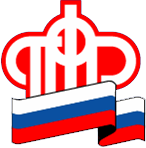 Отделение Пенсионного фонда РФ по Орловской области       302026, г. Орел, ул. Комсомольская, 108, телефон: (486-2) 72-92-41, факс 72-92-07